        ESCOLA BÁSICA INTEGRADA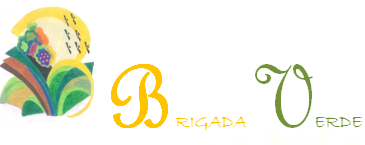 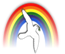         PADRE VÍTOR MELÍCIASRegulamento do concurso Introdução:	A forma como nos relacionamos com o meio ambiente à nossa volta está directamente ligada à qualidade de vida que nós temos. Dessa forma, é função da Escola usar intensamente o tema “meio ambiente” de forma transversal através de acções reflexivas, práticas ou teóricas, para que o aluno possa aprender a amar e respeitar tudo que está à sua volta, incorporando dessa maneira, desde a mais tenra idade, a responsabilidade e respeito para com a natureza. 	O grande problema ambiental dos nossos dias reside no facto de que o ritmo de exploração, degradação e destruição dos recursos naturais ter-se tornado, em muitos domínios, mais acelerado do que a própria capacidade da Natureza para os repor. Não garantindo assim que às gerações futuras, possam usufruir dos bens necessários à sua sobrevivência.	Contribuir para a preservação e protecção do ambiente é uma   missão universal que todos nós temos que levar a cabo diariamente. 	Através da implantação do Programa  Eco-Escolas espera-se criar condições favoráveis para garantir o envolvimento e participação de todos (Escola, família e comunidade), utilizando-se para isso  múltiplas acções que visam melhorar a qualidade de vida e orientar o uso racional dos recursos e serviços que a natureza nos oferece.  
Assim, espera-se modificar de forma significativa o modo de pensar e as posturas individuais, familiares e colectivas para a construção de um mundo melhor para todos nós.	No sentido de estimular uma  participação mais activa dos alunos e restante comunidade educativa nestas acções, serão atribuídos pontos a  todas as actividades e trabalhos desenvolvidos pelas turmas, no âmbito do Plano de acção do Programa Eco-Escolas.  A Turma que obtiver melhor classificação no final do ano  será reconhecida com um prémio e será  denominada - A turma  Brigada Verde .. Objectivos: Encorajar acções, reconhecer e premiar o trabalho desenvolvido pela turma na melhoria do ambiente. Envolver toda a comunidade escolar em torno de um objectivo comum.  Incentivar e promover a política dos 3R’s. Envolver a comunidade escolar na limpeza e manutenção dos espaços públicos da escola. Sensibilizar para a poupança de recursos naturais e preservação do ambiente. Proporcionar uma redução de custos para a escola. . Tema:Os trabalhos serão  subordinados aos temas do Programa Eco-Escolas:Água, Resíduos, Energia, Biodiversidade, Floresta ou Mar.O tema da escola para este ano lectivo é a FLORESTA.Podem ainda adicionar outros temas que a turma  achar pertinente dentro do tema do Ambiente.IV. Destinatários:Alunos que frequentam a Escola Básica Integrada ( 1º,2º e 3º ciclo), professores, encarregados de educação, assistentes operacionais, pessoal administrativo e restante comunidade educativa.V. Organização:O Programa  Brigada Verde  é uma iniciativa da equipa do Núcleo da Eco-Escola para estimular a participação da comunidade educativa nas actividades do Programa Eco-Escolas. A equipa será auxiliada por algumas turmas, na dinamização das acções.VI. Parcerias:-Centro de Educação Ambiental de  Torres Vedras;- Águas do Oeste; VII. Especificações do Concurso:a)Os alunos interessados poderão participar nas actividades do Plano de Acção da Eco-Escola, cada actividade será convertida em pontos a acumular pela turma, após avaliação pela equipa do Núcleo da Eco-Escola.b) As actividades e trabalhos desenvolvidos pelas turmas sobre o ambiente, que não estejam contempladas no Plano de Acção da Eco-Escola  devem ser  validados e avaliados pela equipa do Núcleo da Eco-Escola.c) Para a participação no concurso “RESIDUOS AO KILO” , os resíduos devem ser entregues à 2ª feira de cada semana, na sala 4, das 8:20 às 9:30h. A quantidade de resíduos serão convertidos em pontos de acordo com a tabela em anexo. Serão excluídas as turmas que misturem resíduos.d) Serão admitidos todos os trabalhos realizados desde o início do ano lectivo até ao dia 10 de Junho 2011.e) Ao longo do ano será afixada, na vitrina da Eco-Escola e no moodle, a classificação das turmas. VIII. Júri:- O júri para a atribuição de pontos aos trabalhos ou actividades realizadas será constituído pelas professoras do Núcleo da Eco-Escola, pelos elementos do Eco-Conselho e professores das disciplinas específicas em função do tipo de trabalho.- Cabe ao júri admitir a concurso apenas as turmas  que cumpram este regulamento.IX. Avaliação, Classificação:- A classificação respeitará todos os princípios de transparência, imparcialidade e igualdade.- Serão distribuídos prémios compensatórios à turma que obtiver melhor classificação.A atribuição do prémio será efectuada em dia a determinar, na última semana de aulas do 3º período.X. Divulgação dos Resultados:- O concurso estará divulgado, na página da Internet da escola e na vitrina da Eco-Escola, com a afixação e resultados finais;- A turma  vencedora será avisadas pelo  Director de Turma.Equipa do Núcleo da Eco-Escolas